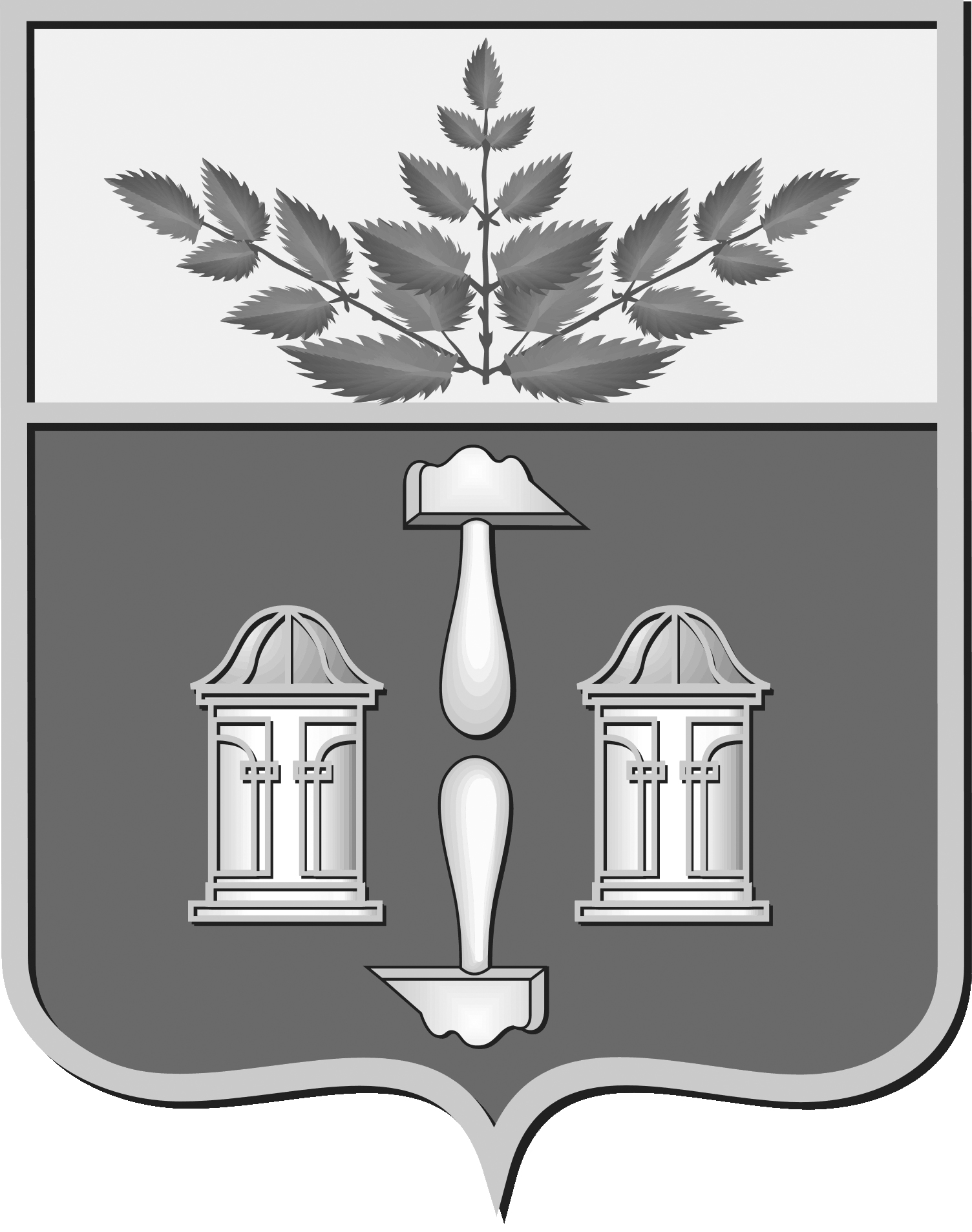 Тульская областьмуниципальное образование Щекинский районСОБРАНИЕ ПРЕДСТАВИТЕЛЕЙЩЕКИНСКОГО РАЙОНА301240,  РОССИЙСКАЯ ФЕДЕРАЦИЯ,  ТУЛЬСКАЯ ОБЛАСТЬ, г. ЩЕКИНО,  ул.  ШАХТЕРСКАЯ, 11 От 22.05.2015 года                                                                                                  №11/57Р Е Ш Е Н И ЕО назначении заместителя председателя Контрольно-счетной комиссии
муниципального образования Щекинский районНа основании статьи 45 Устава муниципального образования Щекинский район, статьи 5 Положения о контрольно-счетной комиссии муниципального образования Щекинский район, утвержденного решением Собрания представителей муниципального образования Щекинский район от 26 марта 2013 года № 49/543 (ред. от 04.09.2013 № 54/570), Собрание представителей Щекинского района РЕШИЛО:Назначить на должность заместителя председателя Контрольно-счетной комиссии муниципального образования Щекинский район Маркину Елену Александровну.Контроль за выполнением настоящего решения возложить на председателя Контрольно-счетной комиссии муниципального образования Щекинский район (Добровольская Е.П.).Решение вступает в силу со дня подписания.Глава Щекинского района –председатель Собрания представителейЩекинского района                                                            Е. В. Рыбальченко